Муниципальное дошкольное образовательное учреждение детский сад № 18 «Сказка»Открытое занятие по аппликации в старшей группепо теме: « Фотография медвежонка»             воспитатель: Курицина Надежда ВладимировнаУглич, 2015Цель: Освоение техники вырезывания, используя знакомые способы прикрепления материала на фон.Задачи: закреплять умение вырезать фигуры овальной и круглой формы из геометрических фигур круга и прямоугольника;продолжать учить составлять фигуру животного из частей, аккуратно наклеивать изображение, красиво располагать на листе бумаги;развивать творчество, образное мышление.Оборудование: фотография медведя, магнитная доска, ножницы, подставка для ножниц, клей-карандаш, салфетка, , коробка для обрезков, поднос с деталями для игрушки, клеенка, белый картон картон размером А5, образец.Ход занятия:Ребята, к нам в группу пришло письмо, а от кого оно вы узнаете, если отгадаете загадку:      Косолапый и большой,      Летом по лесу гуляет,      В рот малину собирает.- Кто же это? Догодались? Молодцы! Конечно, медведь.- Давайте прочитаем письмо от медвежонка, узнаем, что он написал:  « Дорогие ребята! Сделайте, пожалуйста много моих фотографий. Я их хочу подарить своим друзьям, нужно успеть до зимы. Заранее благодарен.  Медвежонок».- Посмотрите, ребята в письме есть фотография медведя (размещаю фотографию на магнитной доске).Ребята, а почему нас просит медвежонок успеть сделать фотографии до зимы?( зимой медведи спят). А где спят медведи зимой? Как называется жилище медведя? (берлога)-Молодцы!3. Для того чтобы фотографии получились хорошие, давайте внимательно рассмотрим её.-Как расположен лист бумаги? (вертикально)- В какой части находится изображение медвежонка? (В центре листа)- Из каких частей состоит изображение медвежонка?(голова, туловище, лапы)-Какие детали есть на голове? (уши, нос, рот, глаза)- А какую форму имеет туловище? ( овальную)-А голова, лапы,уши?С какой детали начнем делать фотографию? (с туловища)- Где будем располагать туловище? (Чуть ниже середины листа)-Где будет располагаться голова? (В Верхней части туловища)-Где будут расположены лапы?4. Теперь, когда мы рассмотрели фотографию, давайте вспомним способы вырезания деталей.- Самая большая часть медвежонка какая? (туловище). Туловище мы будем делать из прямоугольника. Как нам превратить прямоугольник в овал? (срезать углы)- А голова на какую геометрическую фигуру похожа? (круг) Её мы будем делать из квадрата. Как мы из квадрата будем вырезать круг?(тоже срежем углы)- А как нам сделать ушки? (круг разрезать пополам)- Лапки тоже будем делать из прямоугольников, только меньшей формы.- С чего начнем работу? (вырежем все детали)- Правильно, сначала вырежем все детали, потом выложим их на основе.- Ребята, когда мы всё рассмотрели, я уверена вы сделаете замечательные фотографии. Но перед началом работы, давайте немного отдохнем:                                Топай, мишка, хлопай, мишка,                              Приседай со мной, братишка.                              Руки вверх, вперед и вниз,                            Улыбайся и садись.5. Давайте вспомним правила работы с ножницами и клеем.(Не держать ножницы лезвием вверх, при работе внимательно следить за направлением ножниц, передавать ножницы вперёд кольцами)-Молодцы! Теперь можете приступить к работе. А ваши мамы и папы помогут вам вырезать глазки, носик, и ротик. У вас получатся разные фотографии – у кого-то медвежонок веселый, у кого-то грустный. Всё зависит от того, какие ротики сделаете.6. –Какие замечательные фотографии у вас получились. Я думаю медвежонок будет рад. Мы ему отправим все ваши фотографии.7. Рефлексия.- Что мы сегодня делали с вами? Поднимите руки те ребята, кому было легко? Теперь поднимите руки те, кому было трудно? В чем вы испытали трудность?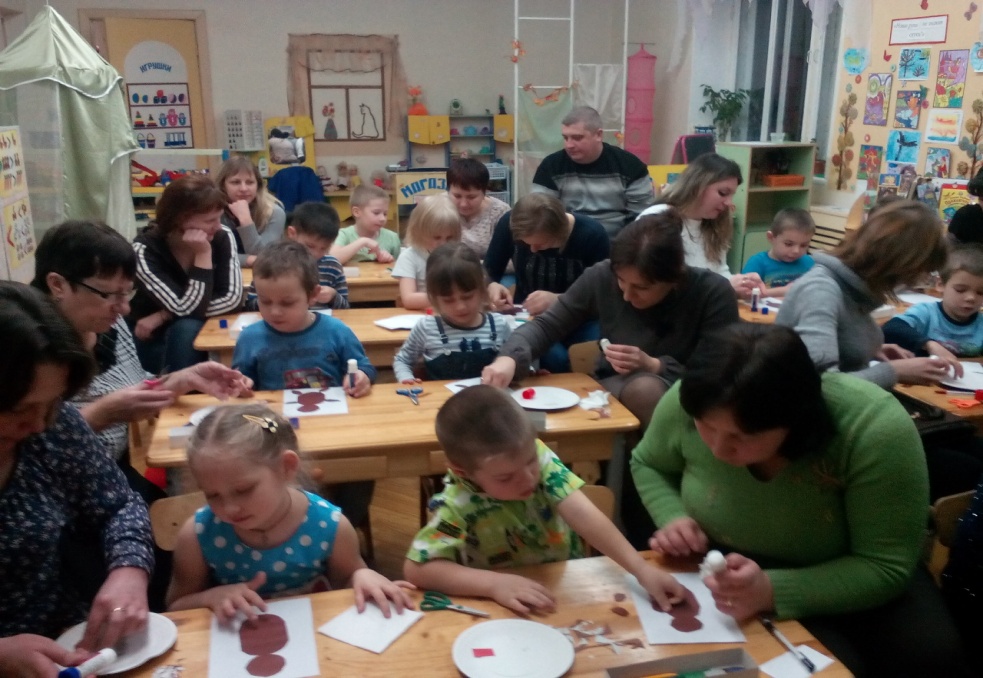 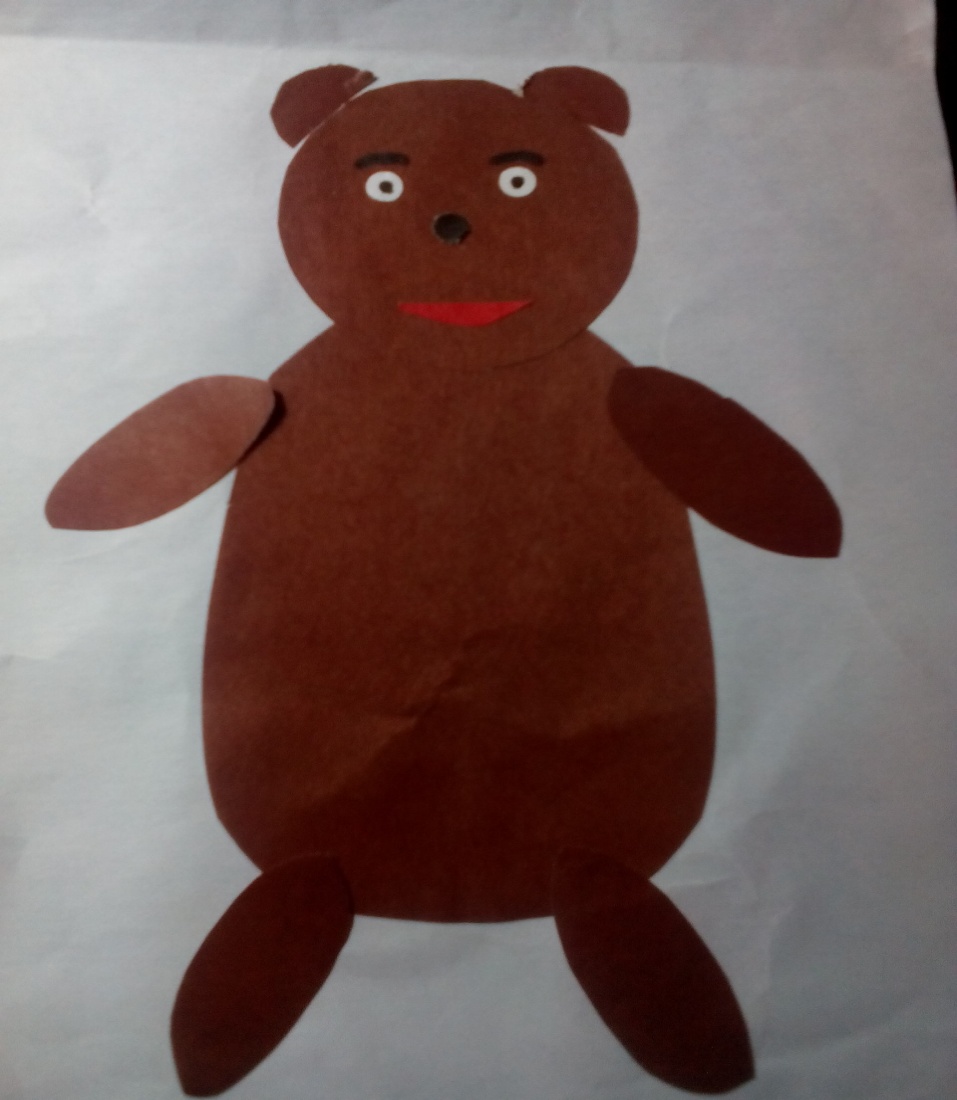 